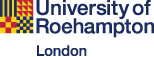 TEMPUS Project – Workshop21-25 May 2012Evaluation Form What did you particularly enjoy about the Tempus workshop?‘We were very a diversified group, multisectoral and with different ideas.  It was great to have the opportunity to meet everyone and share on views on social dimensions of HE, WP and EA’‘I enjoyed the presentations from UK experts about practical approaches to the problems of widening participation’‘I liked the lectures related to the situation in England’s HE and widening participation’‘Interactive group work’‘Discussion and group work’‘We have nice time, nice team and good/nice facilities’‘Exchange of knowledge, productive discussions’‘Lectures and information we received from our England colleagues’‘Penny’s and Gill’s commitment’Information about English experiences and connection (?): solution, technology and different points of view’ (???)‘Enjoyed with comparing issues, problems and other of our countries in due to find some solutions’‘Case studies and life examples’‘Opportunity to learn about various forms of activities that help/promote/lead top WP’‘An overall concept that was promoting time for a diversity of contributions’‘Everything.  Really’.‘Discussions and finding solutions on subjects in matter’‘Clear and understandable insight in HE procedures of WP in England’‘In the presentation of the way how student support service for students with disabilities works’‘Plenty of information, exchange of experiences and ideas, as well as good practice examples.  Very nice approach of workshop leaders also’‘The presentation of students and speakers with examples of good practice’‘All presentation with (?) listen and very progressive discussion’‘I can hear other experiences on people who organised the ????, and the student with part in session’‘Gill and Penny’s presentations were excellent, inspiring and innovative’Has the training event influenced your understanding of issues related to widening participation/equal access for all?If so can you say in what ways?‘It widened understanding of determinism, but also offered possible solutions’‘That ways are more chances for students and a better education.  They have a more knowledge and ???? when they graduated’‘Yes, the training event influenced in understanding to me about issues related to ????’‘Yes, with information about English system of widening participation’‘It did in a global way, but not specified to the end, because it depends on social circumstances which are still defined in HE’‘Yes, and I find that there is a big difference in the way of how we understand equal participation for all’‘It showed clear distinction in problems which Serbia and England are facing.  But main underline is same how to provide access of education for all society levels’‘Yes, presentations and discussions influenced, clarifying (?) some of the issues’‘It has significantly enriched my perspective on the issues raised’‘Yes, in a way that I’ve understood and enjoyed the fact that we share conceptual approach, but also there were inputs and ???? that challenged my understanding on this topic’‘Yes.  I understand better the importance of different standards for assessing different achievements’‘Yes, in the practical sense’‘Yes.  Training event highlight importance of encouraging underrepresented groups of people to step in higher education’‘Yes.  Understanding WP as a pedagogical/critical (?) problem.  Thinking about access at university: selection that have in mind context’‘Yes: that widening participation is roughly (?) about investing knowledge and energy into increasing participative ability at underrepresented groups’‘Yes.  It opens lot of topics, helped me to understand new topics and to think critically’‘Yes, I see more dimensions of this problem, more details of each dimension’‘Yes it is in a way of comparing our HE and HE in the UK, to see problems in our HE, good and bad sides’‘Yes it is.  Getting to know experiences from EU countries’‘Yes because the training provided us with lots of theoretical knowledge and practical examples’‘Yes, in certain aspects’‘Yes very much.  Some interesting theoretical views were presented’‘I have certain reconsiderations going on regarding the deficit discourse, marginalization and the construct of WP.  All relevant presentations/sessions/workshops helped and were useful for provoking some thinking’Are there any themes not included in the workshop that you feel could have been addressed?  If so, please give examples.‘More information on specific methods/tools for needs assessment of individual students’‘Presentations about student welfare systems and its financing’‘Personally I would like to hear something about participation in HE of LGBTTIQ students, especially transgender persons’‘Story about students’ participation in student’s activities was too abstract’‘No’‘No’‘We don’t have analysis about higher education.  What is good and what is not good?  Which is our vision?’‘Participation of universities and students in HE governance’‘For me, more information will be needed about financing HE system in UK.  And then to understand how students with special needs should be supported.  Something like financing scheme of all HE system/who pays for what’‘Financing higher education in UK’‘The meaning of each person’s contribution to the society’‘The theme on how policy analysis, evaluation and implementation should be done’‘As you’ve understood from the session, we are not clear with financing policy issues that should be taken into account inside WP’‘I would personally preferred if there were some concrete tasks to solve or work towards solving, not necessarily real ones’‘No, but I’ve been expecting more detailed themes concerning students with disabilities’‘Should be put some emphasis on accessibility and adaptive technologies for easier access of education’‘We should hear more about role of assistive technologies as tool for access to education’‘Almost most of the themes were included, many of the dilemmas and questions haven’t got any answers but made almost bigger disagreement and confusion’‘No’‘No’‘No’‘Directives and policies of European Union toward widening participation in HE’What did you like or dislike about the way the workshop was organised? What would  you have liked more of? Or less of? (for example presentations; activities; examples of experiences?‘Breaks should be at every 90 minutes’‘It’s very good organised.  Very good experiences with the students who graduate on Roehampton and the activities which they have after graduated.  They examples we didn’t have in Serbia but we hope that be possible in later years’‘Yes, I like presentations and activities’‘Maybe, more usage of results of group discussions’‘Organisation was very well and focused’‘There is no any think I dislike about the workshop’‘Most influential part was personal testimonies of the people who challenges in the education because of their social status and how they overcome them’‘Presentations could be more interested and dynamic’‘If tables had been analysed differently, that would have helped the interaction’‘All ???? activities were both insightful and enjoyable.  It’s a pity that logistical issues created challenges’‘I would like more presentation of cases, discussion on problems experienced and solved’‘More the  least that reinforcing the live example of what was talking about within the group is something that seems we to have to learn more and much longer than I thought’‘I am pleased with the participation of all the actors.  I am glad to see people who can do something good in the field at home’‘It was were planned, and we had chance (?) to exchange opinions’‘I particularly like the presentations by various support officers’‘I would like that we didn’t had so much time for thinking and discussing’‘Just fine, very balanced’‘I like everything’‘Presentations should be more interesting and discussion into group should be more about objectives of the project’‘There was a good examples from practices’‘Sometimes we didn’t have enough time for our discussion’‘I would like that we heard more about academic research to equal access to England and more articles on website related to that topic’‘Seating arrangements in the meeting room’‘I had additional expectations: to visit student support centre/office, disability office, etc.  Field trips instead of bringing these people to give presentations’Did the workshop fulfil its aims?‘While most of the aims were tackled objective 1, especially the part ‘in Serbian context’ was not fulfilled (concepts are not clarified and I think that the common understanding has not been reached) as well as the third objective where key issues were identified only to certain extent’‘Yes mostly’‘Yes’‘Yes, it opened some very important questions’‘Yes it is’‘Yes’‘Yes’‘Yes’‘Yes’‘Yes’‘Yes, I think’‘Yes’‘Yes’‘Generally, yes’‘I think so, yes’‘I think so’‘Not fully’‘Yes!’‘Yes and much more than that’‘The information we gained is and will be useful, but the discussion and outputs did not – suppose that we are not much more prepared comparing to the beginning of the project to work on it’‘Yes’‘Yes, of course’‘Yes’‘I think yes’Were your expectations of the workshop met?‘Getting familiar with understanding of HE system in England, and ways to create more social justice in access to HE for all people’‘Yes’‘Yes, of course’‘Yes’‘I am pleased to have different experience’‘More than that’‘Yes’‘Not fully’‘Yes’‘Thank you!’‘Yes’‘Yes, excluding the communication within the group’‘Yes’‘Yes’‘More than that’‘Yes’‘It overcame my expectations’‘Now I know more about widening participation and I understand its importance’‘Getting know of UK system of widening participation’‘Yes’‘Yes’‘The workshop was the learning opportunity for me and I took the most of it.  Thanx Gill & Penny.  Oh, and Andrew.’Thank you for completing this form!